附件4：食宿与路线指南1.关于食宿：自助餐70元/人一餐，双人标间380元/间（每床190元/人、含早餐），需要会务组协助安排，请在回执中注明，也可自行安排。2.培训班地点交通路线指引（1）广州会场：三寓宾馆（广州市越秀区三育路23号）如需办理食宿汇款请联系：吴经理 13710691535，020-87756888广州火车站：出租车6.5公里，或到汽车总站乘550路到羊城晚报站1下广州火车站地铁站：5号线—区庄站东山站C口出。东站出租车4.6公里到目的地广州火车东站：走到汽车总站（7）道B乘185路到羊城晚报站2下广州南站地铁站：2号线—海珠广场换乘6号线—区庄站东山站C口出白云国际机场大巴：5号线到海珠广场，换成出租车行驶5.7公里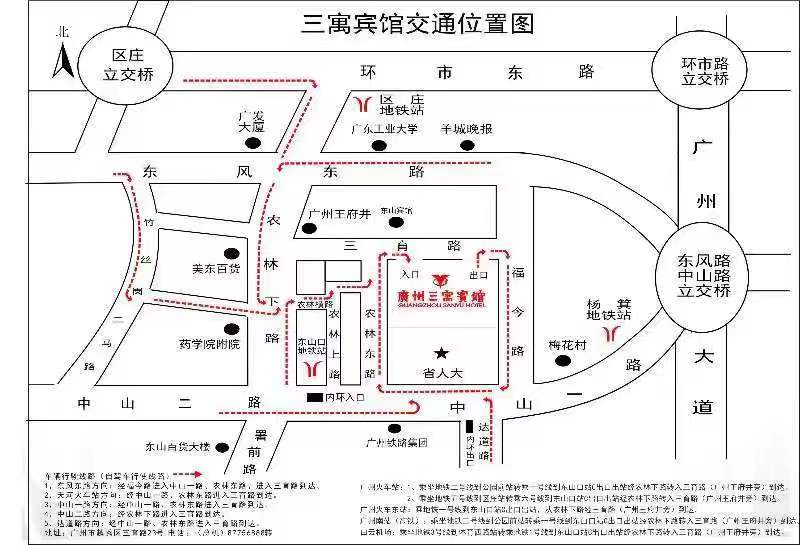 